CUENTA DE COBRONIT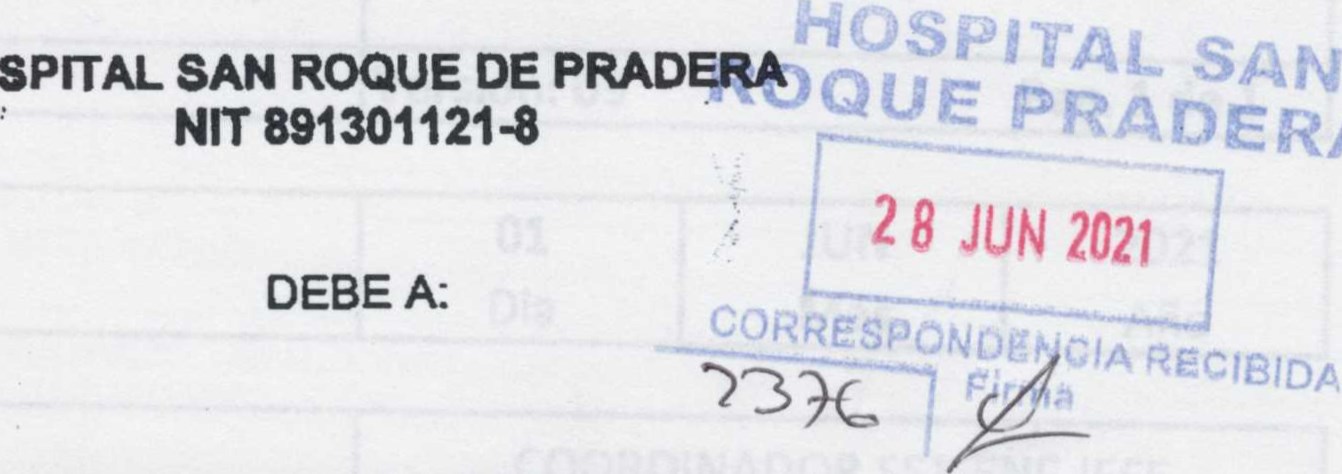 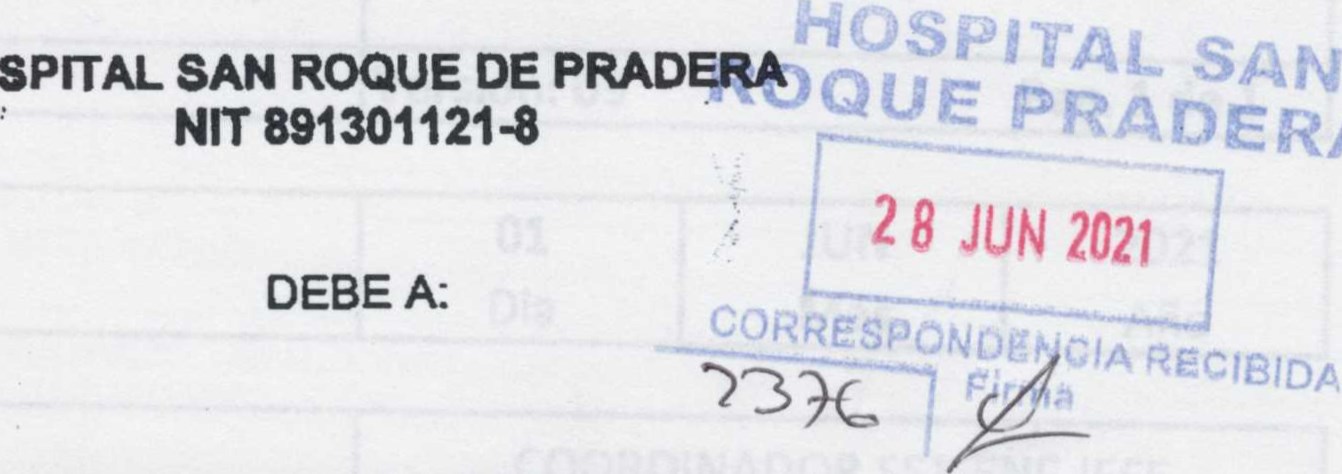 ALBA INES POSSO DE MARTINEZC.C. No. 31262815La suma de NUEVE MILLONES OCOHOSCIENTOS MIL PESOS MCTE ($9.800.000.00), por la venta de: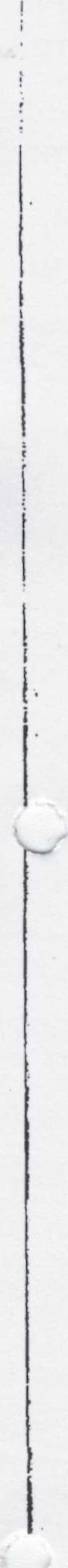 Declaro voluntariamente bajo la gravedad de juramento que pertenezco al régimen simplificado por lo tanto de acuerdo al artículo 42 del decreto 3541 de 1983 y el artículo 511 de E.T. NO ESTOY OBLIGADO A EXPEDIR FACTURA DE VENTA.S POSSO DE MARTINEZ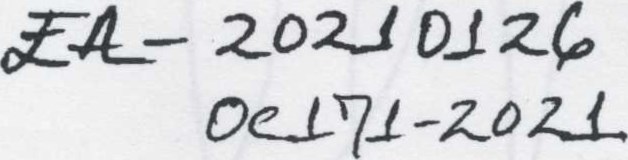 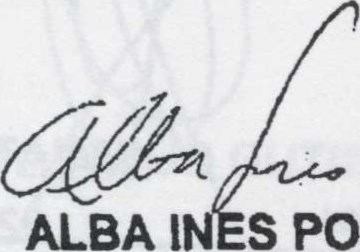 C.C. No. 31262815DESCRIPCION DEL ELEMENTOUNIDADDEMEDIDACANTIDADVRUNITARIOVR TOTALGUANTE DE LATEX TALLA MCAJA190$ 49000$ 9.310.000GUANTE DE LATEX TALLA SCAJA10$ 49000$ 490.000TOTALTOTAL$ 9.800.000